Publicado en  el 05/03/2014 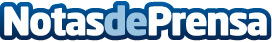 Bankia pone a la venta 300 viviendas en la Comunidad de Madrid con descuentos de hasta el 40%  Datos de contacto:BankiaNota de prensa publicada en: https://www.notasdeprensa.es/bankia-pone-a-la-venta-300-viviendas-en-la_1 Categorias: Inmobiliaria http://www.notasdeprensa.es